Перечень вопросов, выносимых на итоговый экзаменСодержание понятия «государственное управление».Государственное управление как система и процесс.Этапы развития теории государственного управления.Социальный механизм осуществления государственного управления.Организационная структура органов государственной власти субъектов Российской Федерации. Конфликт интересов на государственной и муниципальной службе и пути их преодоления. Система государственных органов власти Российской Федерации.Цели, задачи и результаты реформирования системы государственного управления в Российской Федерации.Понятие «государственная гражданская служба». Правовой статус гражданского служащего.Федеральные округа в системе государственно-административного управления Российской Федерации.Понятие и критерии оценки эффективности государственного управления.Организационные формы осуществления местного самоуправления. Разграничение предметов ведения и полномочий между уровнями публичной власти.Основные организационные формы осуществления населением местного самоуправления.Особенности и принципы организации местного самоуправления в городах федерального значения.Понятие, формирование, утверждение, исполнение и контроль исполнения местного бюджета.Общая	характеристика	муниципальной	деятельности	и муниципальных услуг.Формы и методы работы муниципальной власти с общественными организациями, населением, органами территориального общественного самоуправления.Муниципальная служба, муниципальные служащие: понятие, состав, социальный и правовой статус, права и обязанности.Организация и планирование работы местной администрации. Значение и виды контроля в муниципальном образовании. Понятие эффективности муниципального управления.Характеристика государственной службы как профессиональной служебной деятельности.Функции и содержание государственной службы.Структура государственной службы как системы: основные компоненты и взаимосвязи между ними.Цели, задачи, уровни и функции управления государственной службой.Организация и функционирование государственной службы. Субъекты управления государственной службой.Понятие и система должностей государственной службы, распределение их по категориям и группам.Организационная структура управления в государственной службе. Общие принципы построения организационных структур органов государственной власти.Квалификационные требования к должностям гражданской службы.Социально-правовой статус гражданского служащего. Права и обязанности государственных гражданских служащих.Требования к служебному поведению государственных гражданских служащих. Ограничения и запреты, связанные с государственной гражданской службой.Ответственность гражданского служащего. Поощрения и награждения за гражданскую службу. Дисциплинарные взыскания, налагаемые на гражданского служащего.Социальная защита гражданского служащего. Основные и дополнительные государственные гарантии гражданских служащих.Содержание, этапы и условия прохождения государственной гражданской службы.Служебный контракт. Должностной регламент.Аттестация  гражданских  служащих.  Квалификационный  экзамен. Основания и последствия прекращения служебного контракта.Карьера государственного служащего и ее планирование. Направления совершенствования прохождения государственной службы.Сущность, принципы, основные задачи и приоритетные направления кадровой политики в сфере государственной службы.Содержание кадровой работы в государственном органе. Тенденции развития кадрового состава государственной гражданской службы РФ.Кадровые технологии отбора и оценки персонала государственной службы.Профессиональное развитие гражданских служащих. Дополнительное профессиональное образование. Профессиональная переподготовка государственных служащих. Повышение квалификации государственных служащих.Принципы реформирования государственной службы России. Понятие «эффективность государственной службы».Особенности муниципальной службы как профессиональной деятельности и системы.Организация муниципальной службы. Должности муниципальной службы.Правовое положение (статус) муниципального служащего. Порядок поступления на муниципальную службу, ее прохождения и прекращения.Государственная Дума Федерального Собрания РФ: конституционно-правовой статус, порядок формирования, компетенция. Правительство РФ: конституционно-правовой статус, структура и полномочия.Понятие региона и управление им. Типология регионов.Цели регионального управления. Принципы и методы осуществления регионального управления. Правовые основы организации регионального управления.Различие между субъектами регионального управления и органами управления региональным развитием.Функциональные группы субъектов региональных экономических интересов.Сущность специализации и комплексного развития региона.Межотраслевые взаимодействия.Методы определения отраслевой специализации региона.Определение коэффициентов: локализации производства, специализации производства, душевого производства, межрайонной товарности, экономической эффективности производства.Региональная политика в системе государственного управления пространственным развитием страны.Современная региональная экономическая политика, ее особенности и приоритеты, целевые индикаторы и показатели, ожидаемые результаты.Субъекты регионального управления и территориального планирования.Подготовка схем территориального планирования Российской Федерации. Согласование Стратегии и программы социально-экономического развития субъектов Российской Федерации.Генеральные планы городских округов, городских и сельских поселений.Реализация схемы территориального планирования: порядок, технологичность, контроль.Проблемы анализа и регулирования территориального неравенства.Маркетинг территорий в государственной политике: механизмы и инструменты.Региональная экономическая диагностика и мониторинг социально-экономического развития региона.Эффективность регионального управления и планирования.Основные методы и механизмы регионального управления и территориального планирования.Основные классы инструментов регионального управления (программно-целевые, нормативные, прогнозные, прямое государственное участие (госзаказ), придание территориям особого статуса т.п.Особенности программно-целевого подхода в государственном и муниципальном управлении.Разновидности программ регионального развития.Стратегия развития региона: требования к стратегии развития региона, организация, порядок разработки и реализации стратегииМеханизмы реализации и критерии оценки стратегии регионального развития.Прогнозирование территориального и регионального социально-экономического развития.Понятие территории с особым организационно-правовым и экономическим статусом.Цели и задачи государственного установления особых организационно-правовые режимов на отдельных территориях.Система и функции региональных рынков.Сущность межрегиональных связей и взаимодействий.Особенности управления природными ресурсами региона.Сущность и содержание государственного решения.Типология государственных решений. Требования, предъявляемые к государственным решениям.Современные теории принятия государственных решений.Специфика государства как субъекта принятия решений.Многоуровневый характер принятия государственных решений.Природа и отличительные черты механизма принятия государственных решений. Организационные аспекты разработки решений.Технологии законодательного процесса.Особенности разработки решений в структуре исполнительной власти.Риски в процессе принятия государственных решений.Социокультурный механизм процесса принятия государственных решений.Организация процесса исполнения государственных решений.Контроль и мониторинг при реализации государственных решений.Эффективность и качество государственных решений.Перечень рекомендуемой литературы для подготовки 
к итоговому экзамену Нормативные документы:Федеральный закон N 184-ФЗ от 6 октября 1999 года «Об общих принципах организации законодательных (представительных) и исполнительных органов государственной власти субъектов российской Федерации»2.  Распоряжение Правительства РФ от26.03.2013 N 435-р«Об утверждении государственной	программы	 Российской	Федерации "Региональная политика и федеративные отношения"»Основная литература:Андреев А.В. Региональная экономика: учебник для бакалавров и специалистов / А.В. Андреев, Л.М. Борисова, Э.В. Плучевская - СПб:Питер, 2015 - 464с.: ил.Региональная экономика: Учебник для академического бакалавриата, обуч. по экономич. напр. и спец. /; Финуниверситет ;колл.авт. под ред. Е.Л. Плисецкого, В.Г. Глушковой - М.: Юрайт, 2016 - 583 с./ЭБС ЮрайтРегиональное управление и территориальное планирование: Учебник и практикум для академического бакалавриата / М.М. Басова [и др.]; Финуниверситет ; под ред. Ю.Н. Шедько - М.: Юрайт, 2015 - 504 с.Управленческие решения: технология, методы и инструменты: Учебное пособие / П.В. Шеметов [и др.] - М.: Омега-Л, 2014 - 398 с.Фетисов Г.Г. Региональная экономика и управление: Учебник для студ. вузов, обуч. по спец. "Государственное и муниципальное управление" /Г.Г. Фетисов, В.П. Орешин - М.: Инфра-М, 2008,2013, 2014, 2015 - 416 с./ЭБС ZNANIUMФирсова И.А. Методы принятия управленческих решений: Учебник и практикум для академического бакалавриата, обуч. по экономич. напр.и спец. / И.А. Фирсова, М.В. Мельник; Финуниверситет - М.: Юрайт, 2015 - 542 с.Юкаева В.С. Принятие управленческих решений: учеб. / В.С. Юкаева,Е.В. Зубарева, В.В. Чувикова - М.: Дашков и К, 2011, 2016 - 323 с./ ЭБС ZNANIUMДополнительная литература:Балдин Управленческие решения: Учебник - Москва: Издательско-торговая корпорация "Дашков и К", 2017 - 496 с./ЭБС ZNANIUMБердиева Комментарий к Градостроительному кодексу Российской Федерации (постатейный) / ЭБС ZNANIUM - Москва: Издательский Центр РИОР, 2016 - 447 с.Карданская Управленческие решения / ЭБС ZNANIUM - Москва: Издательство "ЮНИТИ-ДАНА", 2017 - 440 с.Кодин В.Н. Как работать над управленческим решением. Системный подход: Учебное пособие / В.Н. Кодин, С.В. Литягина - М.: Кнорус,2015 - 190 с.Литвак Управленческие решения: Учебник / ЭБС ZNANIUM - Москва: Московский финансово-промышленный университет "Синергия", 2015 512 с.Попов Р.А. Региональное управление и территориальное планирование: Учебник для студ. вузов, обуч. по напр. "Государственное и муниципальное управление" (квалиф.(степень) - бакалавр) / Р.А. Попов М.: Инфра-М, 2017 - 288 с./ ЭБС ZNANIUMФирсова И.А. Управленческие решения: Учебник для бакалавров / И.А. Фирсова, О.В. Данилова, С.В. Карпова; Финуниверситет ; под общ.ред. И.А. Фирсовой - М.: Юрайт, 2015 - 400 с.Хмелева Г.А. Региональное управление и территориальное планирование: Учеб. пособие для студ. вузов, обуч. по напр. "Государственное и муниципальное управление" (квалиф.(степень) - бакалавр) / Г.А. Хмелева, В.К. Семенычев - М.: Инфра-М, 2015 - 224 с.Перечень ресурсов 
информационно-телекоммуникационной сети «Интернетhttp://www.economy.gov.ru - Министерство экономического развития Российской ФедерацииСправочная правовая система «Гарант» (http://www.garant.ru).Примеры 
комплексных профессионально-ориентированных заданийКомплексное профессионально-ориентированное задание№ 1Объясните, исходя из связей, отраженных в схеме,  каким образом реализуется государственное управление на микроуровне. Ответ подкрепите примерами. 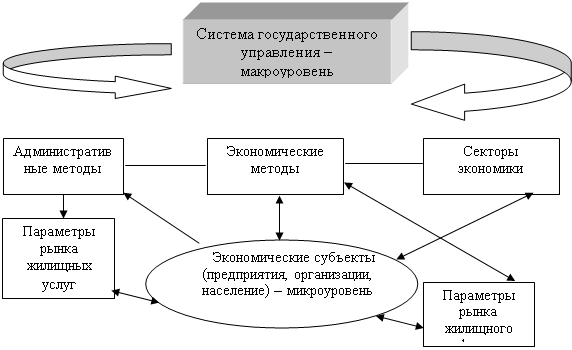 Комплексное профессионально-ориентированное задание№ 2Объясните, исходя из связей, отраженных в схеме, каким образом осуществляется управление экономической безопасностью в государстве? Какие органы госвласти задействованы в каждом указанном направлении? Ответ обоснуйте и подкрепите примерами. 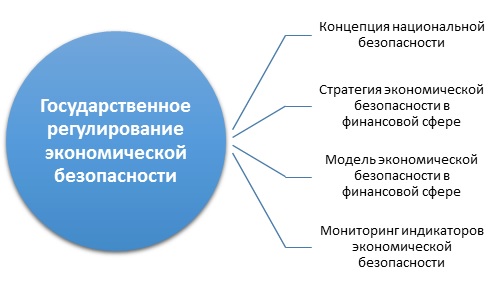 Комплексное профессионально-ориентированное задание № 3Объясните, исходя из связей, отраженных в схеме, каким образом осуществляется управление информационной безопасностью в государстве? Какие органы госвласти задействованы в каждом указанном направлении? Ответ обоснуйте и подкрепите примерами. 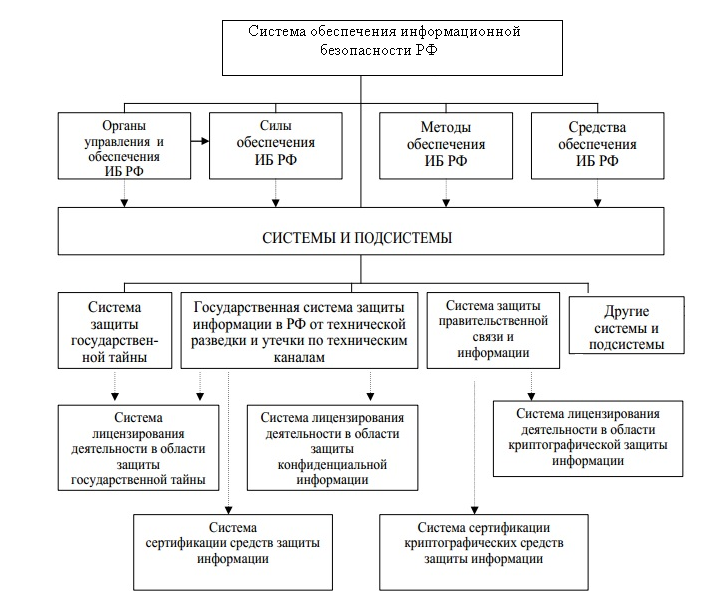 Комплексное профессионально-ориентированное задание № 4Объясните взаимосвязь отношений органов государственной власти в данной схеме. Приведите пример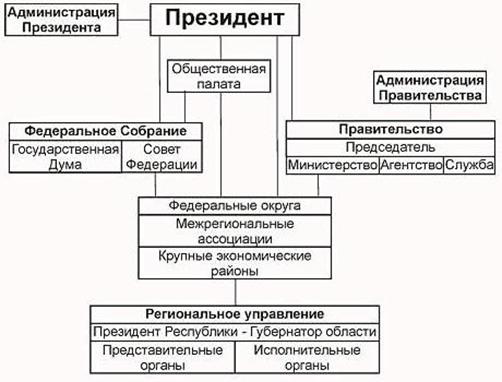 Комплексное профессионально-ориентированное задание № 5Объясните систему управления чрезвычайными ситуациями в РФ. Какие проблемы возникают в управленческом механизме?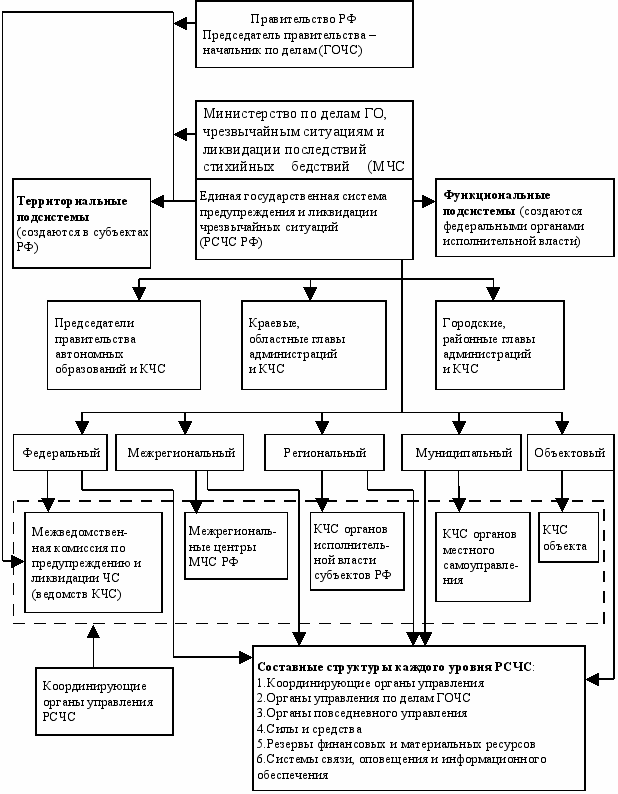 